Competición:	Lugar:		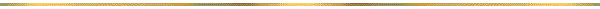 JURADO TÉCNICO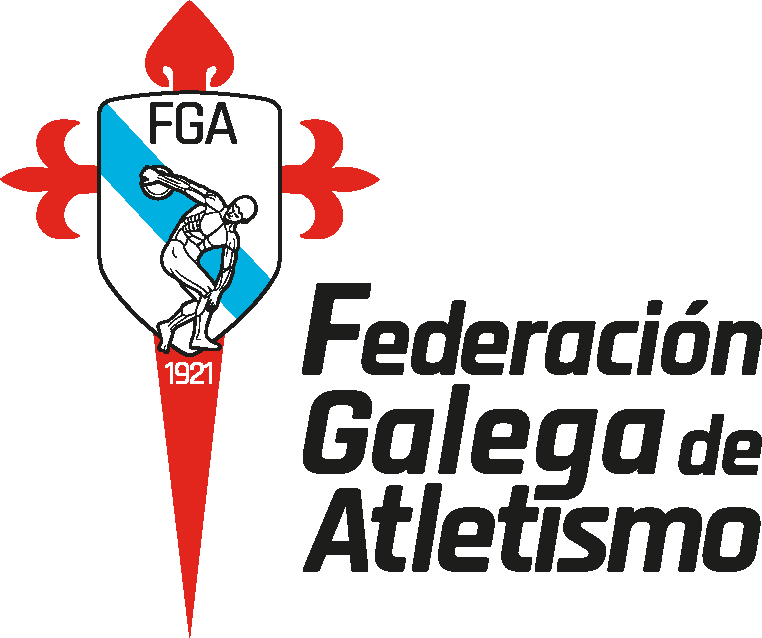 Federación Galega de AtletismoCódigo:Delegación de Fecha:Sábado, 17 de Junio de 2023Comité de XuícesJornada:1 - MañanaCat.PanelDel>4 H>4,5 HDesp.Director Reunión:Director Técnico:Adjunto D. Técnica:Presidente J. Apelación:Secretario J. Apelación:Vocal J. Apelación:JUEZ ARBITROAuxiliar Juez Arbitro: Auxiliar Juez Arbitro:Auxiliar Juez Arbitro: Auxiliar Juez Arbitro:CÁMARA DE LLAMADASJuez Jefe:Juez Cámara Llamadas:JUECES DE MARCHAJuez Jefe:Juez de Marcha:Juez de Marcha:Juez de Marcha:Juez de Marcha:Secretario de Marcha:SALIDASCoordinador de Salidas:Juez de Salidas:Juez de Salidas:Ayudante de Salidas:FOTO-FINISHJuez J. FotoFinish:Operador FotoFinish:CRONOMETRAJE MANUALJefe Cronometraje: Juez Cronometraje:Juez Cronometraje:LLEGADASJefe Llegadas:Juez de Llegadas:Juez de Llegadas:Juez de Llegadas:CONCURSOSMedición CientíficaJuez  Medición Científica:AnemómetroOperador Anemómetro:Operador Anemómetro:Salto con PértigaJuez Jefe S. Pértiga:Secretario S. Pértiga:Juez S. Pértiga:Lanzamiento de MartilloJuez Jefe L. Martillo:Secretario L. Martillo:Juez Caídas L. Martillo:Salto de LongitudJuez Jefe S. Longitud:Secretario S. Longitud:Juez Caídas S. Longitud:Salto de AlturaJuez Jefe S. Altura:Secretario S. Altura:Juez Listón S. Altura:Lanzamiento de DiscoJuez Jefe L. Disco:Secretario L. Disco:Juez Caídas L. Disco:Triple SaltoJuez Jefe Triple Salto:Secretario Triple Salto:Juez Caídas Triple Salto:Lanzamiento de PesoJuez Jefe L. Peso:Secretario L. Peso:Juez Caídas L. Peso:Lanzamiento de JabalinaJuez Jefe L. Jabalina:Secretario L. Jabalina:Juez Caídas L. Jabalina:SECRET. COMPETICIÓNSecretaría:Secretaría:Secretaría:OTROSEnlace de Foto Finish:Auxiliar de Competición:Auxiliar de Competición:OBSERVACIONES(Especificar en este apartado cualquier otra función u observación no contemplada)Categorías:N3, N2, N1, AutDelegación:CO, FE, SA, LU, BA, OU, PO, VIPaneles:RFEA A, RFEA B, AUT, WA, EAEliminar todas las filas que no contengan datosEliminar todas las filas que no contengan datosEliminar todas las filas que no contengan datos